Сумська міська радаVІІ СКЛИКАННЯ               СЕСІЯРІШЕННЯвід                  2018 року №         -МРм. СумиВраховуючи звернення громадян, розроблені та надані технічні документації із землеустрою щодо встановлення (відновлення) меж земельної ділянки в натурі (на місцевості), відповідно до протоколу засідання постійної комісії з питань архітектури, містобудування, регулювання земельних відносин, природокористування та екології Сумської міської ради від 11.10.18 № 130 та статей 12, 40, 79-1, 116, 118, 120, 121 Земельного кодексу України, статті 55 Закону України «Про землеустрій», керуючись пунктом 34 частини першої статті 26 Закону України «Про місцеве самоврядування в Україні», Сумська міська радаВИРІШИЛА:Затвердити технічні документації із землеустрою щодо встановлення (відновлення) меж земельної ділянки в натурі (на місцевості) та надати у власність земельні ділянки громадянам, які знаходяться у них в користуванні для будівництва і обслуговування житлового будинку, господарських будівель і споруд згідно з додатком.Сумський міський голова	 						О.М. ЛисенкоВиконавець: Клименко Ю.М.Ініціатор розгляду питання –– постійна комісія з питань архітектури, містобудування, регулювання земельних відносин, природокористування та екології Сумської міської ради Проект рішення підготовлено департаментом забезпечення ресурсних платежів Сумської міської радиДоповідач – департамент забезпечення ресурсних платежів Сумської міської радиДодаток до рішення Сумської міської ради «Про надання у власність земельних ділянок громадянам, які знаходяться у них в користуванні»від                         2018 року №              -МРСПИСОКгромадян, яким надаються у власність земельні ділянки для будівництва і обслуговування житлового будинку, які знаходяться у них в користуванні Сумський міський голова                                                                                                                                                О.М. ЛисенкоВиконавець: Клименко Ю.М.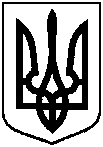 Проектоприлюднено «__»_________2018 р.Про надання у власність земельних ділянок громадянам, які знаходяться у них в користуванні № з/пПрізвище, ім’я, по батькові ,реєстраційний номер облікової картки платника податків або серія та номер паспортуАдреса земельної ділянки,кадастровий номерПлоща        згідно з    обміром, гаПередається у власність, га№ з/пПрізвище, ім’я, по батькові ,реєстраційний номер облікової картки платника податків або серія та номер паспортуАдреса земельної ділянки,кадастровий номерПлоща        згідно з    обміром, гаПередається у власність, га№ з/пПрізвище, ім’я, по батькові ,реєстраційний номер облікової картки платника податків або серія та номер паспортуАдреса земельної ділянки,кадастровий номерПлоща        згідно з    обміром, гаПередається у власність, га  1                      2                               3           4        51.Горун Євген Борисовичвул. Роменська, 12,5910136600:20:024:00700,093756/100 від 0,09372.Кузнєцова Галина Захарівнавул. Басівська, 48,5910136300:08:054:00040,1000   0,10003.Дондуков Володимир ЄвгеновичДондукова Ірина БорисівнаРуденко Олеся Володимирівнапров. Сумський, 19/1,5910136600:17:032:00240,03521/3 від 0,03521/3 від 0,03521/3 від 0,03524.Селіванова Марина Леонідівнавул. Данила Галицького, 88,5910136600:21:016:00250,091951/100 від 0,09195.Синиця Вячеслав ВікторовичСеверин Вікторія Вікторівнапроїзд Кільцевий, 1,5910136300:08:009:00010,0605½ від 0,0605½ від 0,06056.Дерев’янко Володимир ОлександровичДерев’янко Олександр Іванович вул. Олексія Братушки, 14,5910136600:12:047:00050,0535½ від 0,0535½ від 0,05357.Домник Сергій Миколайовичпров. Ювілейний, 24,5910136300:11:009:00030,0730   0,07308.Ломонос Віктор Миколайовичпроїзд Добролюбова, 1,5910136600:13:015:00230,051734/100 від 0,05179.Москальова Зарина Миколаївна вул. Баранівська, 212,5910136600:10:014:00290,0177   0,017710.Рудякова Ольга Анатоліївнавул. Іллінська, 85,5910136600:21:001:00100,07605/100 від 0,076011.Моїсеїнко Геннадій Миколайовичвул. Степана Бандери, 84,5910136600:20:009:00550,0297    0,029712.Василенко Марія Василівнавул. Писарівська, 23,5910136600:05:007:01160,09620,096213.Марчук Тетяна Олександрівнавул. Зв’язківців, 7/1,5910136600:22:039:00090,0260    0,026014.Марчук Олена Мирославівнавул. Зв’язківців, 5/3,5910136600:22:039:00140,02800,028015.Куц Юрій Сергійовичвул. 1-а Севастопольська, 59/1,5910136600:08:012:00050,0567    0,056716.Ніконорова  Любов МаксимівнаНіконоров  Сергій Миколайовичвул. Карбишева, 30/1,5910136300:11:006:00220,09001/2 від 0,09001/2 від 0,090017.Ткаченко Володимир Михайловичвул. Черняхівського, 31,5910136300:12:003:00510,0722    0,072218.Кваша  Сергій Миколайовичвул. Черняхівського, 31/1,5910136300:12:003:00500,0722    0,072219.Шенцев Ігор Олександровичвул. 1-ша Замостянська, 27/1,5910136300:06:012:00020,0446    0,044620.Гецой Юрій СтепановичМороз Людмила ФедорівнаМороз Микола Миколайовичвул. Матюшенка, 25910136600:05:006:00520,100061/100 від 0,100039/200 від 0,100039/200 від 0,100021.Іванова  Любов Анатоліївнавул. Гетьмана Мазепи, 28,5910136600:21:019:00040,031669/100 від 0,031622.Медяник  Андрій Івановичвул. Підгірна, 6/15910136600:04:017:00050,1000    0,100023.Бобокало Ольга Олексіївнавул. Партизанська, 25,5910136600:07:024:00710,10001/2 від 0,100024.Шенцева Наталія Миколаївнавул. 1-а Замостянська, 27,5910136300:06:012:00970,0683    0,068325.Гаркавий Микола Петровичвул. 8-го Березня, 10,5910136600:12:049:00050,0784    0,078426.Назаренко Володимир Івановичвул. Робітнича, 93,5910136600:21:020:00020,0428    0,042827.Хорощенко Лідія ІванівнаОберемко Зоя Іванівнавул. Конотопська, 7,5910136600:12:043:00100,1000½ від 0,0100½ від 0,010028.Мезенцева Ляля Миколаївнавул. Баранівська, 125,5910136600:09:019:00420,1000   0,100029.Шевко Сергій ВалентиновичКутах Анатолій Анатолійовичвул. Лучанська, 20,5910136600:18:009:00020,041261/100 від 0,0412                               39/100 від 0,0412